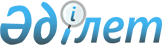 Әкімдіктің 2011 жылғы 30 желтоқсандағы № 371 "2012 жылға Алтынсарин ауданының әкімшілік аумағында тұратын халықтың нысаналы топтарын анықтау туралы" қаулысына толықтыру енгізу туралыҚостанай облысы Алтынсарин ауданы әкімдігінің 2012 жылғы 16 сәуірдегі № 92 қаулысы. Қостанай облысы Алтынсарин ауданының Әділет басқармасында 2012 жылғы 14 мамырда № 9-5-145 тіркелді

      "Халықты жұмыспен қамту туралы" Қазақстан Республикасының 2001 жылғы 23 қаңтардағы Заңының 5 бабының 2 тармағына, 7 бабының 2) тармақшасына және "Қазақстан Республикасының кейбір заңнамалық актілеріне пробация қызметі мәселелері бойынша өзгерістер мен толықтырулар енгізу туралы" Қазақстан Республикасының 2012 жылғы 15 ақпандағы Заңына сәйкес Алтынсарин ауданының әкімдігі ҚАУЛЫ ЕТЕДІ:



      1. Әкімдіктің "2012 жылға Алтынсарин ауданының әкімшілік аумағында тұратын халықтың нысаналы топтарын анықтау туралы" 2011 жылғы 30 желтоқсандағы № 371 қаулысына (Нормативтік құқықтық актілерді мемлекеттік тіркеу тізілімінде № 9-5-137 тіркелген, 2012 жылғы 2 ақпанда "Таза бұлақ - Чистый родник" газетінде жарияланған) келесі толықтыру енгізілсін:



      жоғарыда көрсетілген қаулының қосымшасы:

      келесі мазмұндағы 18 тармағымен толықтырылсын:

      "18. Қылмыстық-атқару инспекциясы пробация қызметінің есебінде тұрған адамдар.".



      2. Осы қаулы алғашқы ресми жарияланғаннан кейін күнтізбелік он күн өткен соң қолданысқа енгізіледі.      Аудан әкімі                                      Б. Ахметов
					© 2012. Қазақстан Республикасы Әділет министрлігінің «Қазақстан Республикасының Заңнама және құқықтық ақпарат институты» ШЖҚ РМК
				